УВАЖАЕМЫЕ РОДИТЕЛИ!В связи с ежегодными фактами гибели детей в летний период в результате падениями из окон, утопления, дорожно-транспортных происшествий, пожаров комиссия по делам несовершеннолетних и защите их прав при администрации Кольского района РАЗЪЯСНЯЕТ            В соответствии с Конституцией РФ и Семейным Кодексом РФ родители несут ответственность за воспитание и развитие своих детей и обязаны заботиться об их здоровье, физическом, психическом, духовном и нравственном развитии.            Родители должны быть особенно бдительны и применять следующие меры предосторожности:При организации досуга детей, исключать их пребывание в потенциально опасных местах;Не  оставлять малолетних детей без  надзора, особенно вблизи открытых окон, проезжей части, водоемов;Постоянно разъяснять детям:об опасности выпадения из окон правила поведения на дороге и объектах транспортной магистрали (мосты); правила пожарной безопасности в быту и природной среде;Правила поведения  в природной среде и водоемах;Правила нахождения в общественных местах в ночное время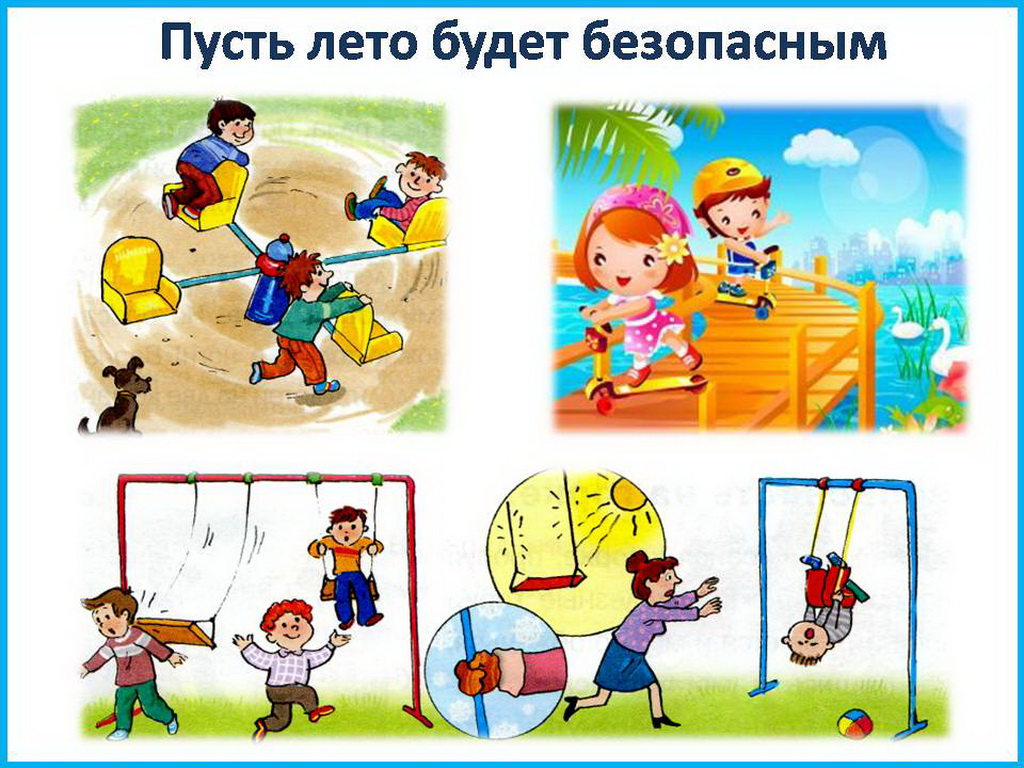 